基金会法人登记证书示范文本（正本）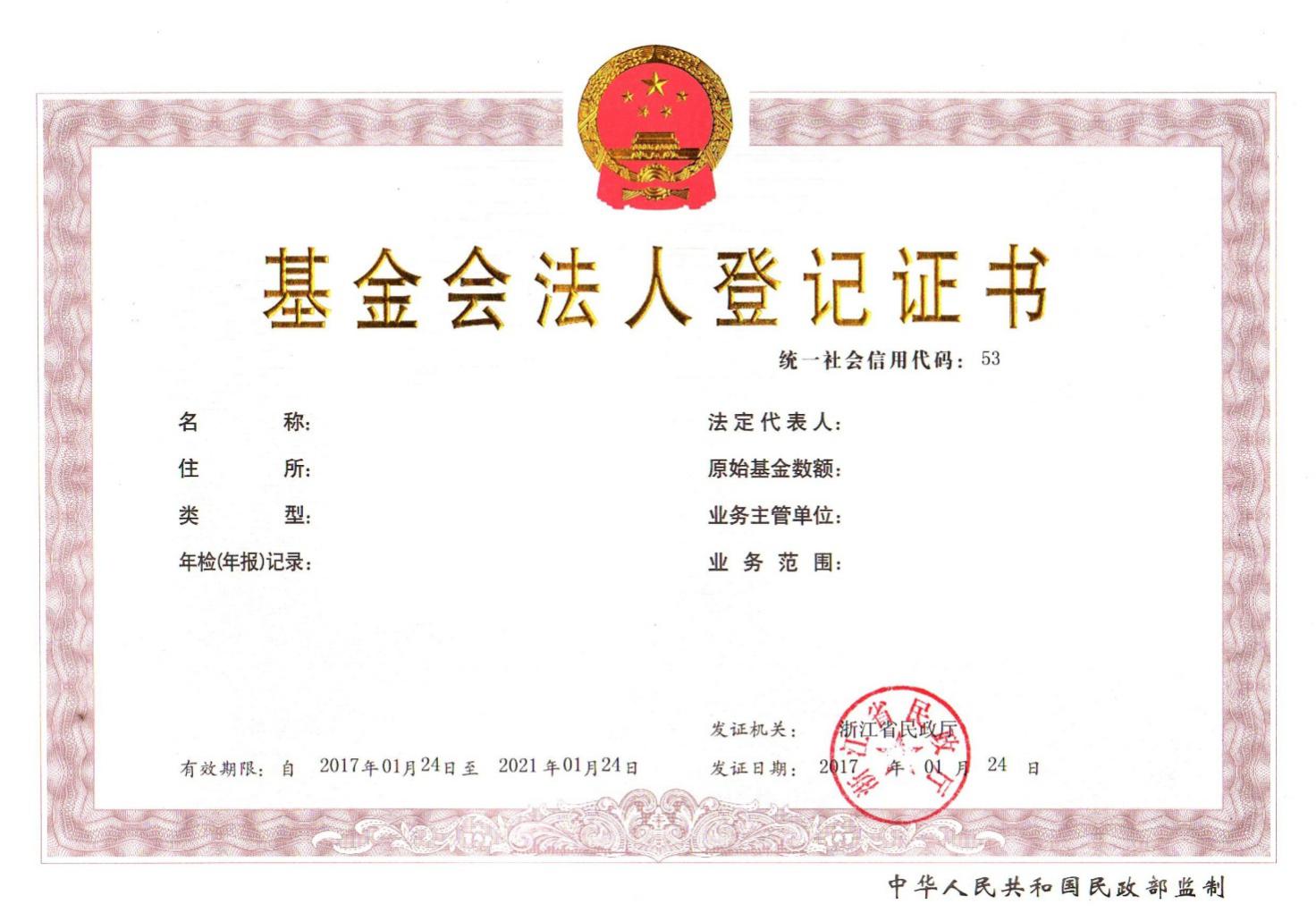 基金会法人登记证书示范文本（副本）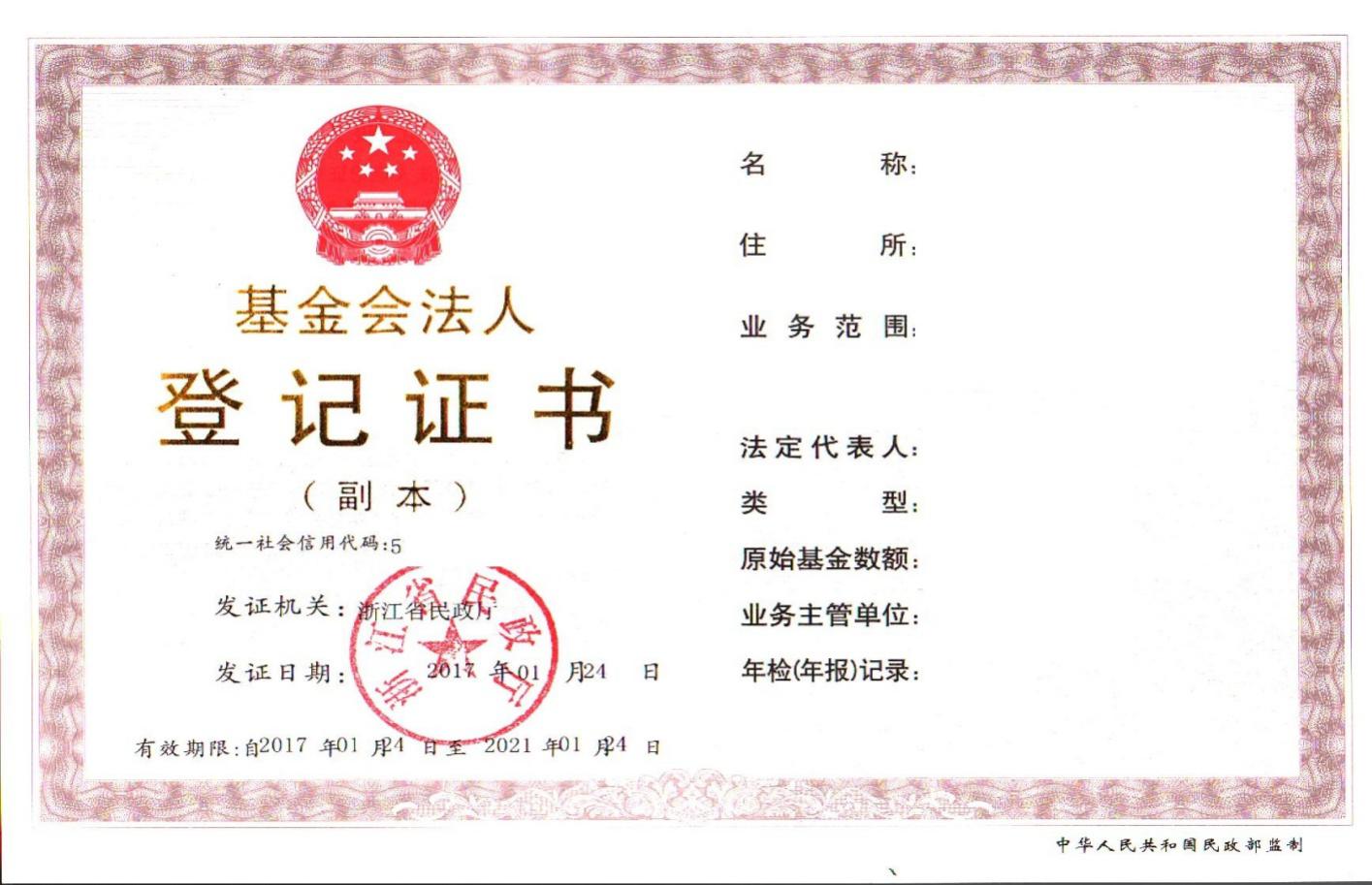 